	Sentence Stacking///LI: To know the features of instructions.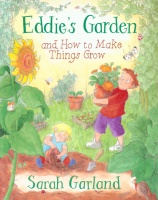 (Band 2) Steps to success:I write a title.I use punctuation properly in my writing.I can write a list.Can you write your list in a sentence?  What punctuation mark will you need?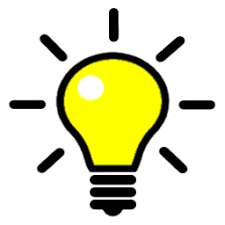 	Sentence Stacking///LI: To know the features of instructions.(Band 2) Steps to success:I write a title.I use punctuation properly in my writing.I can write a list.Can you write your list in a sentence?  What punctuation mark will you need?	Sentence Stacking///LI: To know the features of instructions.(Band 2) Steps to success:I write a title.I use punctuation properly in my writing.I can write a list.Can you write your list in a sentence?  What punctuation mark will you need?	Sentence Stacking///LI: To know the features of instructions.(Band 2) Steps to success:I write a title.I use punctuation properly in my writing.I can write a list.Can you write your list in a sentence?  What punctuation mark will you need?